Úvod do historického kontextuPracovní list žáka seznámí s historickým kontextem 50. let: s procesem kolektivizace, nastolením komunistické diktatury, perzekucemi proti bohatým rolníkům, vznikem JZD. Podívejte se na video a následně si projděte otázky. Vyhlášení první pětiletky________________________________________________________S jakými hodnotami spojuje A. Zápotocký vyhlášení pětiletého hospodářského plánu?………………………………………………………………………………………………………………………………………………………………………………………………………………………………………………………………………………………………………………………………………………………………
…………………………………………………………………………………………………………………………………………………………………………………………………………………………………………………………………………………………………………………………………………………………………………………………………………………………………………………………………………………………………………………………………………………………………………………………………………Jaké důsledky mohla mít poslední věta o „donucení k práci“?…………………………………………………………………………………………………………………………………………………………………………………………………………………………………………………………………………………………………………………………………………………………………………………………………………………………………………………………………………………….………………………………………………………………………………………………………
………………………………………………………………………………………………………………………………………………………………………………………………………………………………………………………………………………………………………………………………………………………Co jsem se touto aktivitou naučil(a):………………………………………………………………………………………………………………………………………………………………………………………………………………………………………………………………………………………………………………………………………………………………………
……………………………………………………………………………………………………………………………………………………………………………………………………………………………………………… Autor: Jméno Příjmení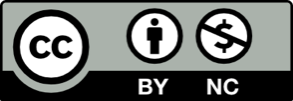 Toto dílo je licencováno pod licencí Creative Commons [CC BY-NC 4.0]. Licenční podmínky navštivte na adrese [https://creativecommons.org/choose/?lang=cs].